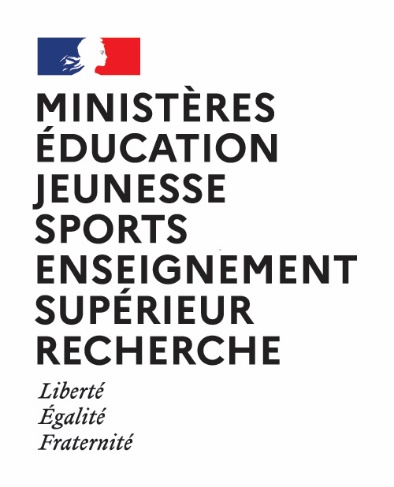 Administration handi-accueillante et attachée à la mixité et à la diversité ACADEMIE DE NANTESFiche de postedrajes ADJOINTCHEF DU POLE jeunesse engagement et education populaireDirection ou service :  drajesDirection ou service :  drajesDirection ou service :  drajesCatégorie :     inspecteur de la jeunesse et des sports ( IJS )          Catégorie :     inspecteur de la jeunesse et des sports ( IJS )          Catégorie :     inspecteur de la jeunesse et des sports ( IJS )          Famille(s) professionnelle(s) reme Inspecteur inspectrice educationFamille(s) professionnelle(s) reme Inspecteur inspectrice educationDomaine  fonctionnel rmfp Intitulé de l’emploi type reme InspecteurCadre de directionIntitulé de l’emploi type reme InspecteurCadre de directionemploi reference rmfpFPDIR037 cadre chargé d’une politique transversaleFPCTL021 chargé des politiques et dispositifs publicsContexte du recrutement    X Poste vacant                                      Poste susceptible d’être vacant                                           Création                                      Date souhaitable de prise de fonction :  Contexte du recrutement    X Poste vacant                                      Poste susceptible d’être vacant                                           Création                                      Date souhaitable de prise de fonction :  Contexte du recrutement    X Poste vacant                                      Poste susceptible d’être vacant                                           Création                                      Date souhaitable de prise de fonction :  Localisation administrative et géographique :Delegation regionale academique jeunesse engagement et sports 4, rue de la HoussinièreB.P. 7261644326 NANTES Cedex 3Site de la MAN9 rue René Viviani NANTESLocalisation administrative et géographique :Delegation regionale academique jeunesse engagement et sports 4, rue de la HoussinièreB.P. 7261644326 NANTES Cedex 3Site de la MAN9 rue René Viviani NANTESLocalisation administrative et géographique :Delegation regionale academique jeunesse engagement et sports 4, rue de la HoussinièreB.P. 7261644326 NANTES Cedex 3Site de la MAN9 rue René Viviani NANTESccLe poste et son environnementLe poste et son environnementLe poste et son environnementFonction :  CHEF DU POLE JEUNESSE, ENGAGEMENT ET EDUCATION POPULAIREFonction :  CHEF DU POLE JEUNESSE, ENGAGEMENT ET EDUCATION POPULAIREFonction :  CHEF DU POLE JEUNESSE, ENGAGEMENT ET EDUCATION POPULAIREManagement Management Management Nombre d’agents a encadrer : 15Nombre d’agents a encadrer : 15Nombre d’agents a encadrer : 15effectifs de la structure :    77 agentsDescription du poste (responsabilités, missions, attributions et activités) : Membre de l’équipe de direction de la DRAJES, le DRAJES adjoint assiste le DRAJES dans le gestion du service et assure la direction du pôle jeunesse, engagement et éducation populaire, en déclinant les politqiues jeunesse et engagement sous l’aurité du recteur d’acacémie et du préfet de région, délégué territorial de l’agence du service civique.Il dispose d’une délégation de signature en cas d’absence du DRAJES.Activités principales :Participation à l’élaboration et à la conduite des politiques publiques et de leurs objectifs dans son domaine de responsabilité ;Pilotage du service, coordination des dispostifs de l’Etat en matière de politiques jeunesse, engagement et d’éducation populaire dont le service civique et le SNU ;Pilotage du service civique en lien avec l’agence nationale du service civique ;Animation fonctionnelle des SDJES avec un rôle de coordination dans la déclinaison des politiques puliques : information jeunesse, mobilité européenne et internationale des jeunes, postes FONJEP… ;Gestion des personnels (organisation du service, entretiens professionnels et de service) ;Suivi budgétaire (BOP 163 jeunesse et vie associative, suivi des crédits de l’agence nationale du service civique), participation et préparation du dialogue de gestion sur le champ jeunesse, engagement et éducation populaire ;Présider le jury BAFD et coordonner l’activité règlementaire régonale liée au BAFA et au BAFD ;Suivi des dossiers liées aux activités de contrôle en lien avec le responsable ICE de la DRAJESParticipation active à la gestion des ressources humaines (recrutement, management, évaluation…).Activités annexes :Participer à des présidences de jurys délivrant des diplômes du sport et de l’animation ;Formuler des propositions en matière d’inspection, de contrôle et d’évaluation.Conditions particulières d’exercice :Dimension régionale du poste ;Forte disponibilité ;Forte adaptabilitéDéplacements dans l’académie et, de manière moins fréquente, à Paris et sur le territoire national ;Travail possible hors plages classiques de fonctionnement de bureau ;Représentation du service à l’extérieur.Description du profil recherché :Très bonne connaissance du champ jeunesse, engagement et éducation populaire;Expérience d’encadrement de pôle.Partenaires institutionnels : DJEPVA, agence nationale du service civique, services départementaux jeunesse, engagement et sports (SDJES), CREPS, conseil régional, CRAJEP, associations locales et régionales dans le domaine de la jeunesse et d’éducation populaire, autres services de l’Etat et services du rectoratConnaissances :Connaissances du champ jeunesse-engagement-sport ;Connaissances juridiques ;Connaissances budgétaires de base.Savoir-faire : Jouer un rôle de conseil et d’aide à la décisionPiloter et déciderManager, diriger et conduire le changementAccompagner la montée en compétence des agents et les évaluerTravailler en équipe (notamment dans un contexte de travail à distance)Utiliser les outils bureautiquesExpérience d’encadrement de pôleQualités d’expression écrite et orale avérée favorisant la réalisation de notes de synthèse.Savoir être Autonomie et sens des initiativesSens de l’organisationDisponibilité et adaptabilitéRigueur, fiabilité et efficacitéSens relationnel, écoute et diplomatieSens des responsabilitéTemps plein    Teletravail possible        Expérience professionnelle souhaitée : Débutant  Confirméx Expert